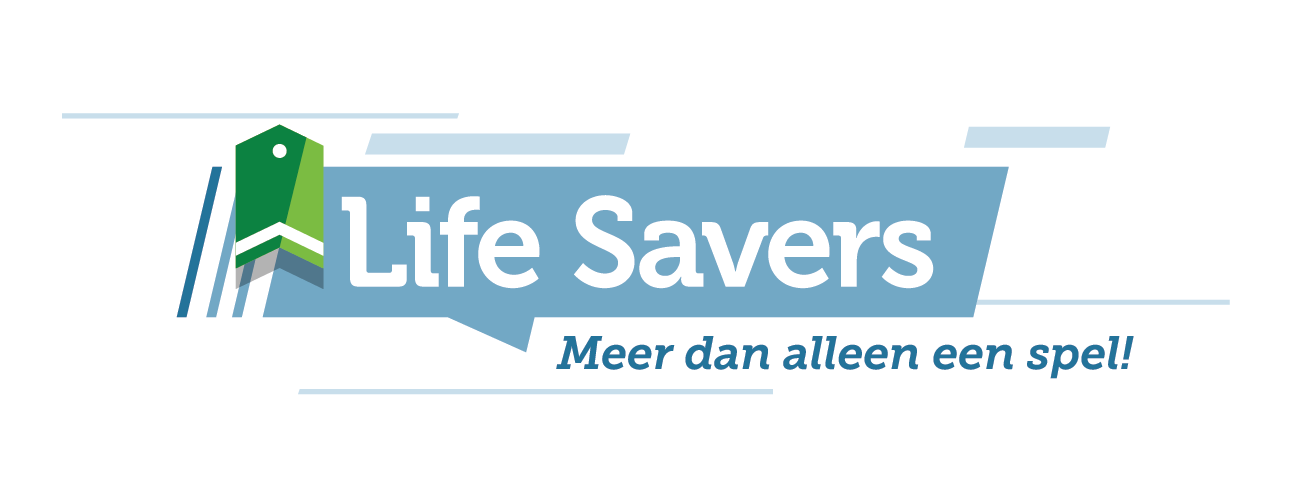 Enquête Life Savers Game (nulmeting en nameting)DoelVaststellen wat de beginpositie is van uw team / organisatie Vaststellen wat er is veranderd nadat het team kennis heeft gemaakt met de Life Savers GameVragen 1 – algemeen gevoel & acties over teamIn hoeverre ben je het eens met onderstaande stellingen (1=helemaal oneens t/m 5=helemaal eens): Ons team zet veiligheid altijd op 1Wij spreken elkaar aan op veiligheidHet management begrijpt onze dagelijkse dilemma’sWij leren van onze fouten Bij ons is alles bespreekbaarWij praten over veiligheid in elk werkoverlegMaandelijks maken wij schriftelijk melding van gevaarlijke situatiesWij evalueren minimaal maandelijks een incidentVragen 2 – in relatie tot game doelstellingen en “ik”In hoeverre ben je het eens met onderstaande stellingen (1=helemaal oneens t/m 5=helemaal eens): Ik heb goed zicht op alles wat kan leiden tot een ongevalDe organisatie moedigt mij aan om alert te zijn op het spotten van risico’sIk heb een helder beeld over ieders rol met betrekking tot veiligheidIk begrijp hoe ik kan bijdragen aan veiligheidIk word aangemoedigd om de dialoog aan te gaan over veiligheidIk voel mij vrij om collega’s aan te spreken op hun gedragVraag 3 – Vind je dat onze organisatie goed bezig is op het vlak van veiligheid? Geef svp een score 1-10 (1=heel slecht; 10=heel goed) en leg uit waarom. Vraag 4 – Vind je dat jouw team goed bezig is op het vlak van veiligheid? Geef svp een score 1-10 (1=heel slecht; 10=heel goed) en leg uit waarom. Vraag 5 – Vind je dat jijzelf goed bezig bent op het vlak van veiligheid? Geef svp een score 1-10 (1=heel slecht; 10=heel goed) en leg uit waarom. 